V5  – Hydrolyse von FettsäureesternMaterialien: 		Reagenzglas, Tropfpipetten, WasserbadChemikalien:		Butter, Ethanol, Schwefelsäure (w=0,5)Durchführung: 		Der Versuch sollte im Abzug durchgeführt werden.		Eine kleine Probe Butter wird zusammen mit 5 mL Ethanol und 5 Plättchen Kaliumhydroxid in ein Reagenzglas gegeben und im Wasserbad bei ca. 60°C 5 Minuten erhitzt.Nach dem Abkühlen werden 5 Tropfen Schwefelsäure hinzugetröpfelt und vorsichtig an der Lösung gerochen.Beobachtung:		Es bildet sich eine dickflüssige Lösung, die nach Hinzugabe von Schwefelsäure nach Schweiß riecht.Abb. 11 – Gemenge aus Butter und EthanolDeutung:			Im Basischen reagiert das Fett aus der Butter zu Glycerin und den Salzen der Fettsäuren. Schematisch ist die Reaktion in folgender Abbildung dargestellt.Abb. 12 – Hydrolyse von FettenDurch die Schwefelsäure werden die Salze in die freien Fettsäuren überführt.Abb. 13 – Protonierung  zur FettsäureDa in Butter relativ viel Buttersäure enthalten sind, riecht die Lösung entsprechend.Entsorgung:		Die Lösung wird neutralisiert und verdünnt im Abfluss entsorgt.Literatur:	[1] K. Häußler, H. Rampf, R. Reichelt, Experimente für den Chemieunterricht – mit einer Einführung in die Labortechnik, Oldenbourg, 2. Auflage,  1995, S. 127f. 
GefahrenstoffeGefahrenstoffeGefahrenstoffeGefahrenstoffeGefahrenstoffeGefahrenstoffeGefahrenstoffeGefahrenstoffeGefahrenstoffeEthanolEthanolEthanolH: 225H: 225H: 225P: 210P: 210P: 210KaliumhydroxidKaliumhydroxidKaliumhydroxidH: 314, 302, 290H: 314, 302, 290H: 314, 302, 290P: 280, 301+330+331, 305+351+338, 309+310P: 280, 301+330+331, 305+351+338, 309+310P: 280, 301+330+331, 305+351+338, 309+310Schwefelsäure (w=0,5)Schwefelsäure (w=0,5)Schwefelsäure (w=0,5)H: 290, 314H: 290, 314H: 290, 314P: 280.1-4+7, 301+330+331, 303+361+353, 305+351+338, 309+310P: 280.1-4+7, 301+330+331, 303+361+353, 305+351+338, 309+310P: 280.1-4+7, 301+330+331, 303+361+353, 305+351+338, 309+310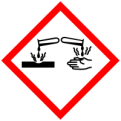 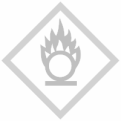 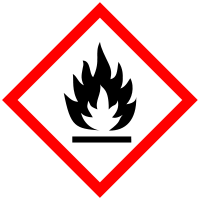 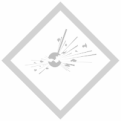 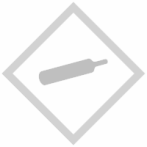 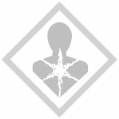 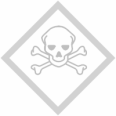 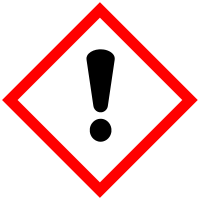 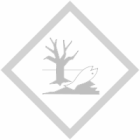 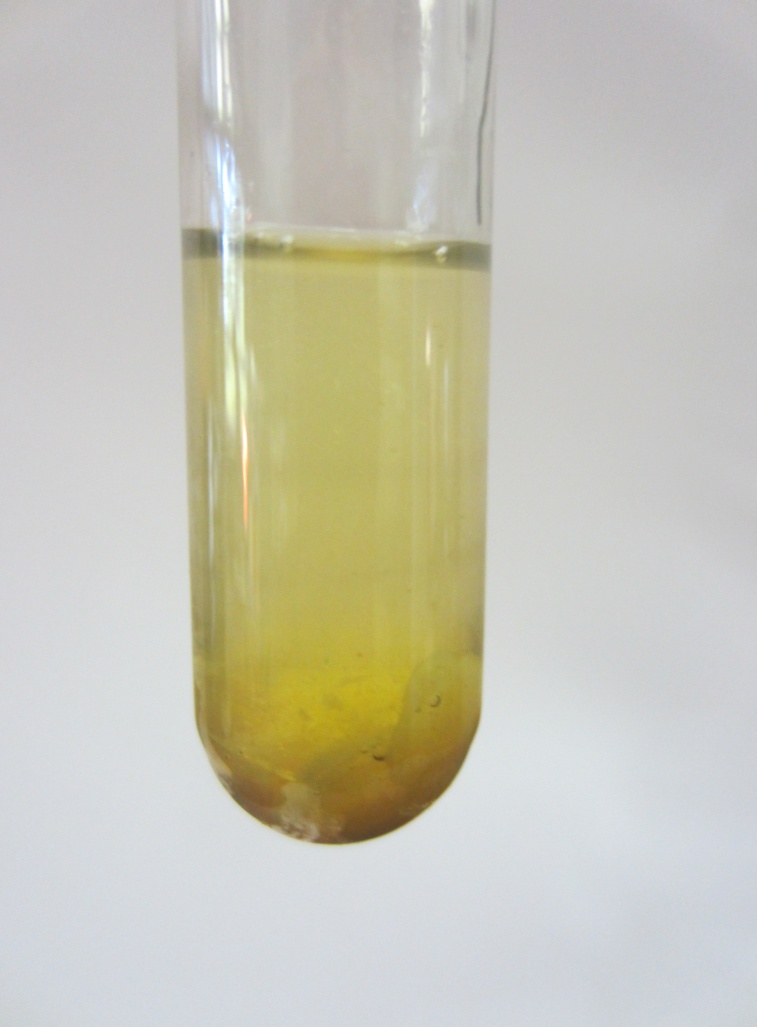 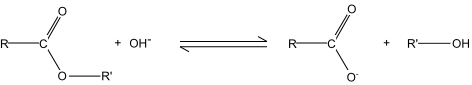 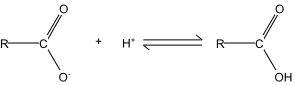 